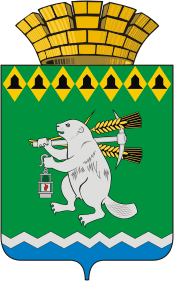 Дума Артемовского городского округаVI созыв                                                 48 заседание     РЕШЕНИЕот 28 марта 2019 года				     № 516О ходе выполнения решения Думы Артемовского городского округа от 28 февраля 2019 года № 495 «О  признании депутатского обращения Пестовского А.В., депутата Думы Артемовского городского округа по одномандатному избирательному округу № 19, к главе Артемовского городского округа  по вопросу установления дополнительных остановок на  междугородних рейсах в с.Покровском,  депутатским запросом»Заслушав информацию по вопросу установления дополнительных остановок на междугородних рейсах в с.Покровском, направленную Администрацией Артемовского городского округа от 18.03.2019 № 1719/14,  в соответствии со статьей 37  Регламента Думы Артемовского городского округа, утвержденного решением Думы Артемовского городского округа от 13 октября 2016 года № 11, Дума Артемовского городского округаР Е Ш И Л А:Информацию о ходе выполнения решения Думы Артемовского городского округа от 28 февраля 2019 года № 495 «О признании депутатское обращение Пестовского А.В., депутата Думы Артемовского городского округа по одномандатному избирательному округу № 19, к главе Артемовского городского округа   по вопросу установления дополнительных остановок на междугородних рейсах в с.Покровском, депутатским запросом» принять к сведению (прилагается).Вопрос оставить на контроле, рассмотреть на апрельском заседании Думы Артемовского городского округа (25 апреля 2019 года).Контроль исполнения настоящего решения возложить на постоянную комиссию по вопросам местного самоуправления, нормотворчеству и регламенту (Угланов А.М.).Председатель Думы Артемовского городского округа					К.М.Трофимов